 Сделать новую страницу «Опрос» (согласно общему стилю сайта) для опросника, без создания раздела в общем меню (адрес страницы вы нам предоставляете):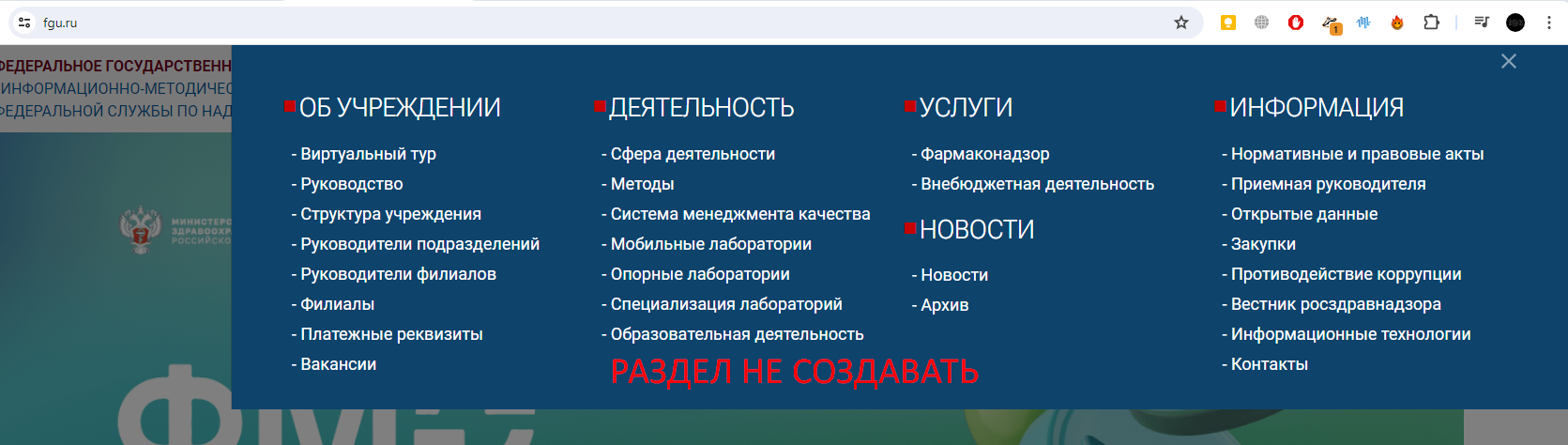 Страница имеет постоянный адрес (на ваше усмотрение).В опросе 3 вопроса:Вопрос №1 (не выводить на сайте): Сервис «Личный кабинет» дал возможность упорядочить хранение Заявок и получение Протоколов испытаний•	да•	нетВопрос №2 (не выводить на сайте): Подача Заявок на проведение испытаний через Личный кабинет позволила отслеживать ход выполнения испытаний•	да•	нетВопрос №3 (не выводить на сайте): Рекомендации по улучшению удобства работы с сервисом «Личный кабинет»•	Увеличить скорость отклика сотрудников технической поддержки•	Сделать более информативным интерфейс Личного кабинета•	Добавить уведомление об обновленном функционалеСтраница оформляется в общем стиле сайта, пример страницы с вопросом: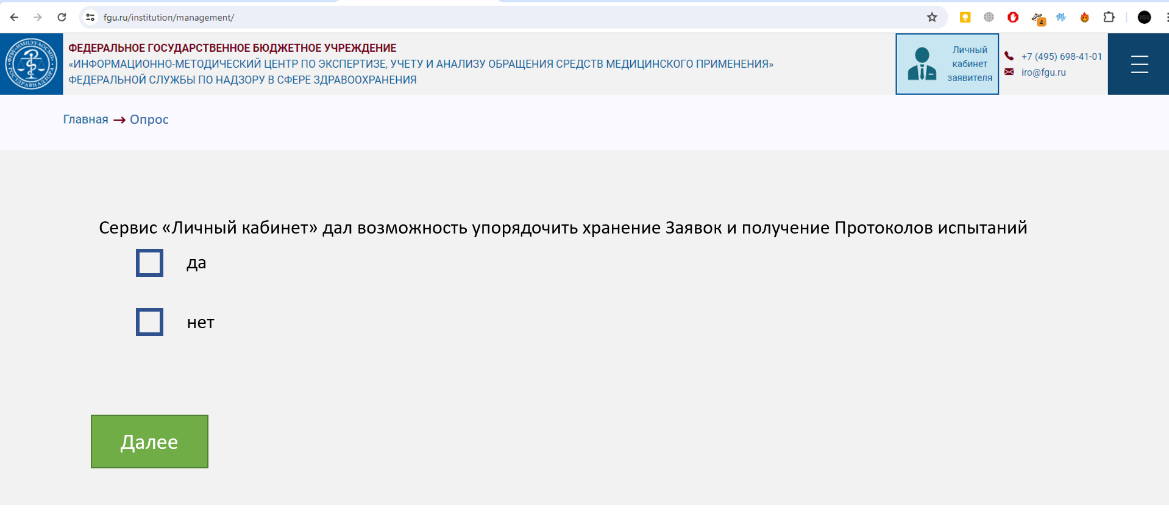 На странице с вопросом кнопка «Далее» не активна пока не будет выбран один (не более) из вариантов ответа.На третьем вопросе тоже есть кнопка «Далее», по завершению опроса становиться активной и переводит респондента на страницу с текстом «Спасибо за участие в опросе! Ваши ответы были очень полезны для нас.»: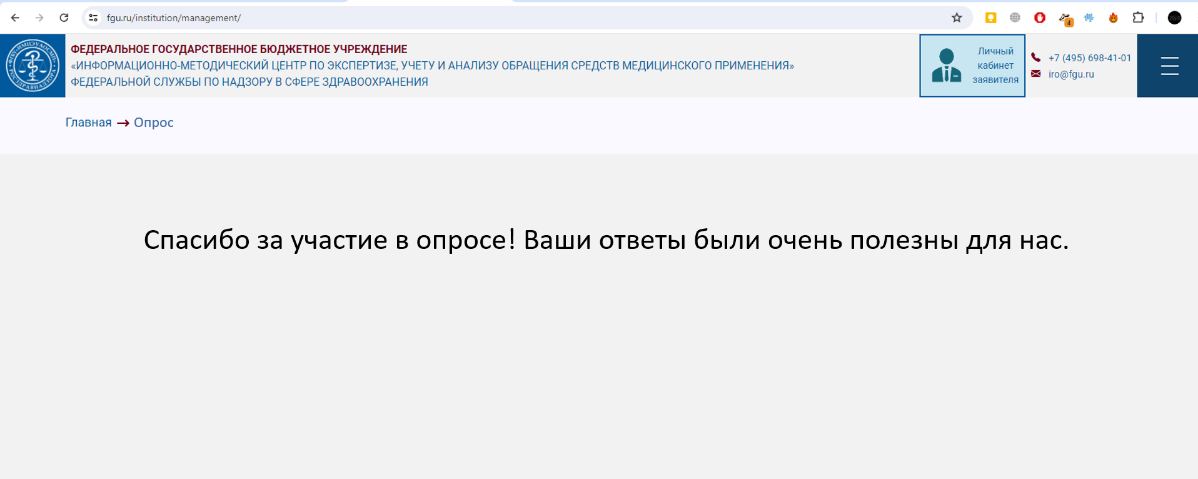 На этом опрос заканчивается, респондент может пользоваться всем функционалом сайта.Процесс прохождения опроса адаптировать под мобильную версию.Отдельна страница с результатами опроса (согласно общему стилю сайта), без создания раздела в общем меню (адрес страницы вы нам предоставляете).На странице с результатами в горизонтальном положении размещены круговые диаграммы с результатами опроса, результаты 1-го и 2-го вопроса в одной цветовой гамме.Пример страницы, размеры шрифтов, диаграмм и цветовые гаммы смотрите на ваше усмотрение (согласно общему стилю сайта), главное расположение по горизонтали для показа во весь экран без прокрутки: 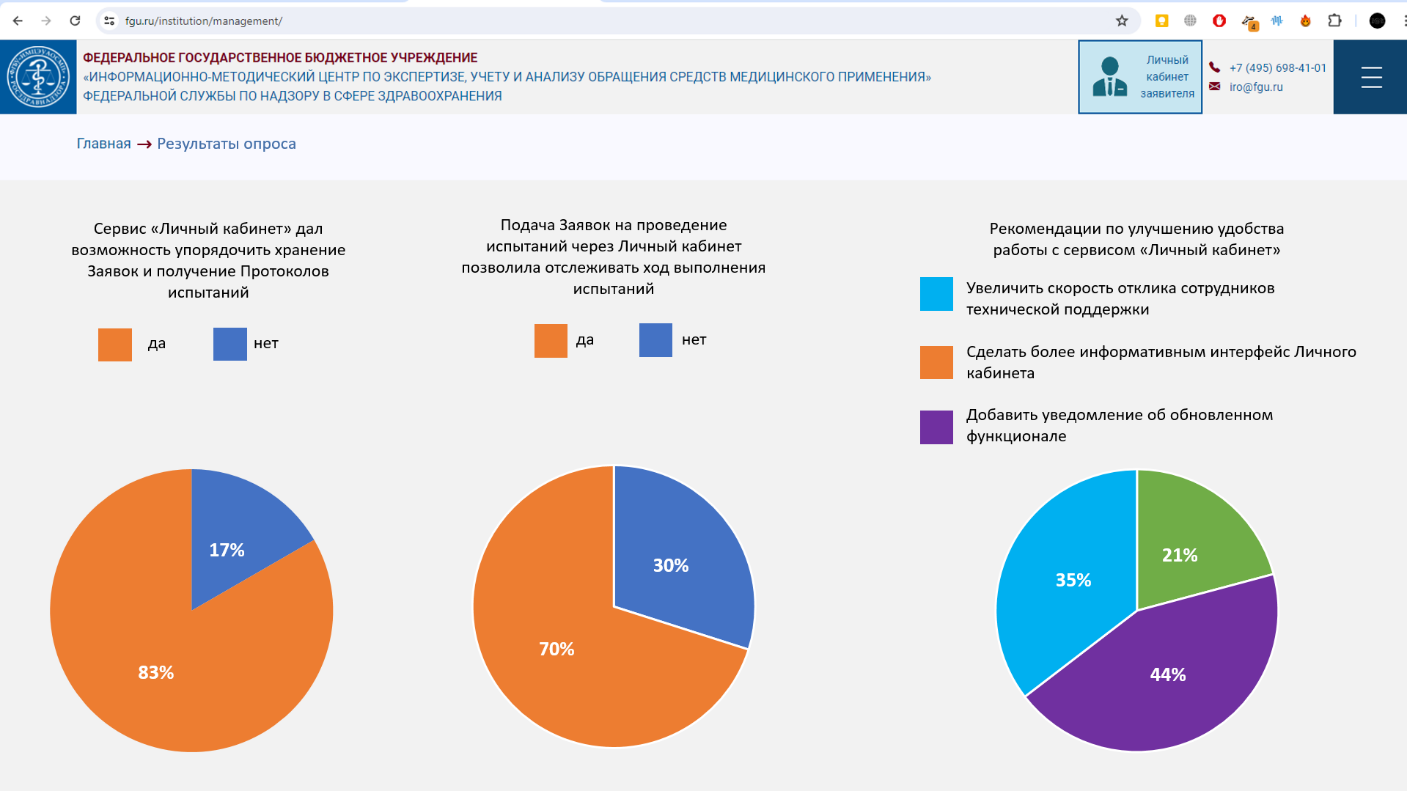 Нижняя часть всех страниц согласно общему стилю сайта: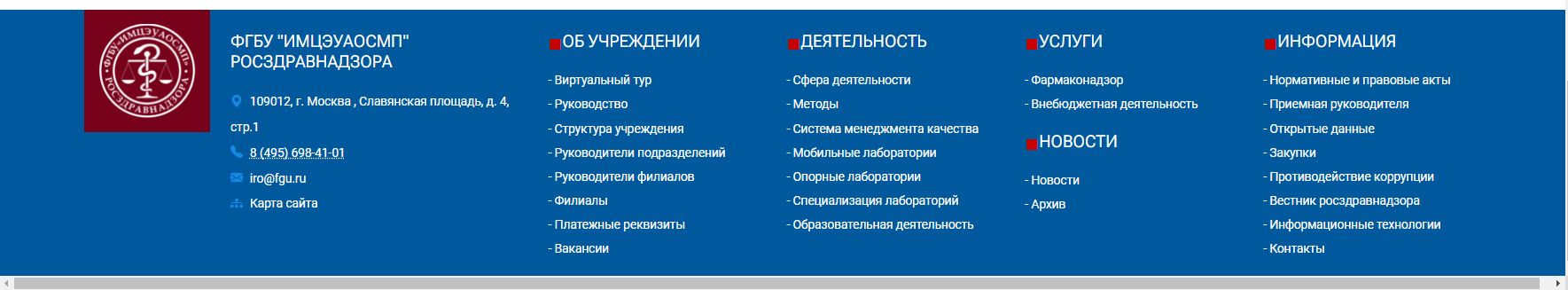 Предусмотреть механизм обнуления результатов опроса.